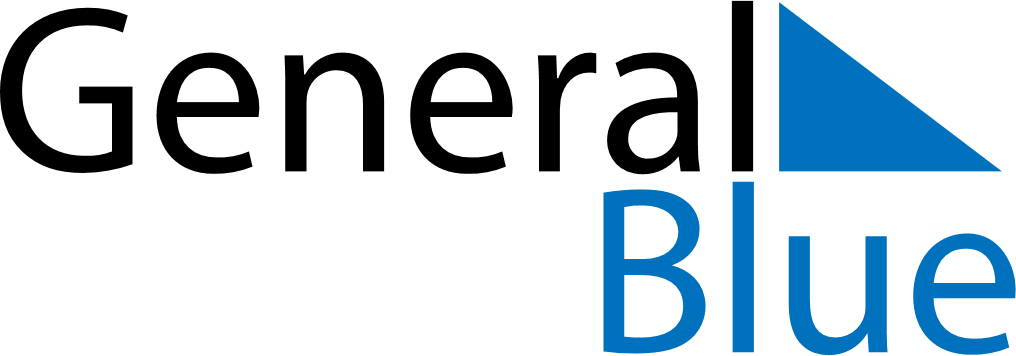 May 2021May 2021May 2021May 2021HaitiHaitiHaitiSundayMondayTuesdayWednesdayThursdayFridayFridaySaturday1Labour Day23456778910111213141415Ascension Day1617181920212122Flag and Universities’ Day23242526272828293031